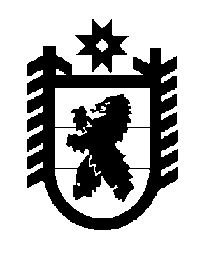 Российская Федерация Республика Карелия    ПРАВИТЕЛЬСТВО РЕСПУБЛИКИ КАРЕЛИЯПОСТАНОВЛЕНИЕот 7 апреля 2016 года № 127-Пг. Петрозаводск О внесении изменений в постановления Правительства 
Республики Карелия от 27 марта 2008 года № 75-П
и от 22 марта 2008 года № 66-П 
Правительство Республики Карелия п о с т а н о в л я е т: Внести в постановление Правительства Республики Карелия 
от 27 марта 2008 года № 75-П «Об утверждении условий предоставления из бюджета Республики Карелия бюджетам муниципальных образований Республики Карелия бюджетных кредитов для покрытия временных кассовых разрывов, возникающих при исполнении указанных бюджетов, на частичное покрытие дефицитов местных бюджетов, на осуществление мероприятий, связанных с ликвидацией последствий стихийных бедствий, на иные цели, предусмотренные законом Республики Карелия о бюджете на соответствующий финансовый год и плановый период, а также использования и возврата предоставленных бюджетных кредитов» (Собрание законодательства Республики Карелия, 2008, № 3, ст. 304; № 7, ст. 935; 2009,             № 6, ст. 659; 2010, № 5, ст. 546; № 12, ст. 1731; 2011, № 11, ст. 1873; 2013, 
№ 1, ст. 85)  следующие изменения:в наименовании слово «условий» заменить словом «порядка»; в абзаце втором слова «прилагаемые Условия» заменить словами «прилагаемый Порядок»;3) в Условиях предоставления из бюджета Республики Карелия бюджетам муниципальных образований Республики Карелия бюджетных кредитов для покрытия временных кассовых разрывов, возникающих при исполнении указанных бюджетов, на частичное покрытие дефицитов местных бюджетов, на осуществление мероприятий, связанных с ликвидацией последствий стихийных бедствий, на иные цели, предусмотренные законом Республики Карелия о бюджете на соответствующий финансовый год и плановый период, а также использования и возврата предоставленных бюджетных кредитов, утвержденных указанным постановлением:а)  в наименовании слово «Условия» заменить словом «Порядок»; б) в пункте 1:в абзаце первом слова «Настоящие Условия» заменить словами «Настоящий Порядок»;в абзаце втором слова «настоящих Условий» заменить словами «настоящего Порядка»;в) пункт 2 изложить в следующей редакции: «2. Получателями бюджетных кредитов являются местные бюджеты, определенные законом Республики Карелия о бюджете на соответствующий финансовый год и плановый период, удовлетворяющие требованиям, установленным пунктом 7 настоящего Порядка, при условии представления администрациями соответствующих муниципальных образований обращений на получение бюджетных кредитов (далее – обращение).»;г) в абзаце одиннадцатом пункта 3 слова «В целях настоящих Условий показатели» заменить словом «Показатели»;д) в пункте 6:в подпункте «б» слово «утвержденной» заменить словом «определенной»;абзац восьмой изложить в следующей редакции:«Органы местного самоуправления  муниципальных районов представляют сведения, указанные в подпунктах «а», «в-е», по бюджетам муниципальных районов, без учета входящих в их состав бюджетов поселений.»;в абзаце девятом слова «настоящим Условиям» заменить словами «настоящему Порядку»;е) в подпункте  «б» пункта 7 слова «и предельного размера дефицита местного бюджета» исключить;ж) в пункте 8:в абзаце девятом слова «настоящих Условий» заменить словами «настоящего Порядка»;в абзаце десятом слова «, а также на размер предусмотренных решением о бюджете муниципального образования капитальных расходов» исключить;з) в пункте 18 слова «настоящим Условиям» заменить словами «настоящему Порядку»;и) в обозначении приложения № 1 слова «к Условиям» заменить словами «к Порядку»;к) приложение № 2 изложить в следующей редакции: «Приложение № 2 к Порядку предоставления, использования и возврата бюджетаммуниципальных образованийбюджетных кредитов из бюджетаРеспублики Карелия для покрытиявременных кассовых разрывов,возникающих при исполненииуказанных бюджетов, на частичноепокрытие дефицитов местныхбюджетов, на осуществлениемероприятий, связанных с ликвидациейпоследствий стихийных бедствий, наиные цели, предусмотренные законом Республики Карелия о бюджетена соответствующий финансовый год иплановый периодРеестрпредоставленных бюджетных кредитов бюджетам муниципальных образований из бюджета Республики Карелияпо состоянию на «___» ______________ _____ года(нарастающим итогом с начала года)(рублей)Внести в абзац второй пункта 5 Порядка проведения реструктуризации обязательств (задолженности) бюджетов муниципальных образований перед бюджетом Республики Карелия по бюджетным кредитам, выданным из бюджета Республики Карелия на покрытие временных кассовых разрывов, возникающих при исполнении бюджетов муниципальных образований, на частичное покрытие дефицитов местных бюджетов, на осуществление мероприятий, связанных с ликвидацией последствий стихийных бедствий, на иные цели, предусмотренные законом Республики Карелия о бюджете на очередной финансовый год и на плановый период, утвержденного постановлением Правительства Республики Карелия от 22 марта 2008 года № 66-П «Об утверждении Порядка проведения реструктуризации обязательств (задолженности) бюджетов муниципальных образований  перед бюджетом Республики Карелия по бюджетным кредитам, выданным из бюджета Республики Карелия на покрытие временных кассовых разрывов, возникающих при исполнении бюджетов муниципальных образований, на частичное покрытие дефицитов местных бюджетов, на осуществление мероприятий, связанных с ликвидацией последствий стихийных бедствий, на иные цели, предусмотренные законом Республики Карелия о бюджете на очередной финансовый год и на плановый период» (Собрание законодательства Республики Карелия, 2008, № 3, ст. 296; 2008, № 7, ст. 940,  № 10, ст. 1213; 2011, № 3, ст. 314; 2013, № 1, ст. 85), изменение, заменив слово «утвержденной» словом «определенной».           Глава Республики  Карелия                       			      	        А.П. Худилайнен№ и дата  договора (согла-шения)Задолженность на 01.01.___Задолженность на 01.01.___Задолженность на 01.01.___Задолженность на 01.01.___Обороты за отчетный периодОбороты за отчетный периодОбороты за отчетный периодОбороты за отчетный периодОбороты за отчетный периодОбороты за отчетный периодЗадолженность на 1-е число отчетного месяца ___годаЗадолженность на 1-е число отчетного месяца ___годаЗадолженность на 1-е число отчетного месяца ___годаЗадолженность на 1-е число отчетного месяца ___года№ и дата  договора (согла-шения)всегооснов-ной долгпро-центыпенипредос-тавлено кредитов на отчетную датупогашено кредитов на отчетную датуначис-лено процен-товупла-чено про-центовначис-лено пенейупла-чено пенейвсегооснов-ной долгпро-центыпениНаименование муниципального образования:Наименование муниципального образования:Наименование муниципального образования:Наименование муниципального образования:Наименование муниципального образования:Наименование муниципального образования:Наименование муниципального образования:Наименование муниципального образования:Наименование муниципального образования:Наименование муниципального образования:Наименование муниципального образования:Наименование муниципального образования:Наименование муниципального образования:Наименование муниципального образования:Наименование муниципального образования:Итого по муници-пальному образо-ваниюНаименование муниципального образования:Наименование муниципального образования:Наименование муниципального образования:Наименование муниципального образования:Наименование муниципального образования:Наименование муниципального образования:Наименование муниципального образования:Наименование муниципального образования:Наименование муниципального образования:Наименование муниципального образования:Наименование муниципального образования:Наименование муниципального образования:Наименование муниципального образования:Наименование муниципального образования:Наименование муниципального образования:Итого по муници-пальному образо-ванию».ИТОГО